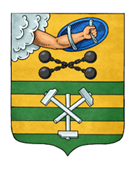 ПЕТРОЗАВОДСКИЙ ГОРОДСКОЙ СОВЕТ17 сессия 29 созываРЕШЕНИЕот 31 марта 2023 г. № 29/17-244О внесении изменения в Правила землепользованияи застройки города Петрозаводска в границахтерритории Петрозаводского городского округаВ соответствии со статьями 31, 32, 33 Градостроительного кодекса Российской Федерации, учитывая протокол публичных слушаний 
от 15.03.2023 и заключение о результатах публичных слушаний от 15.03.2023, Петрозаводский городской СоветРЕШИЛ:Внести следующее изменение в статью 43 Правил землепользования и застройки города Петрозаводска в границах территории Петрозаводского городского округа, утвержденных Решением Петрозаводского городского Совета от 11.03.2010 № 26/38-771 «Об утверждении Правил землепользования и застройки города Петрозаводска в границах территории Петрозаводского городского округа»: - столбец «Условно разрешенные виды использования» таблицы дополнить словами «- Научно-производственная деятельность (6.12)». Председатель Петрозаводского городского Совета                                       Н.И. ДрейзисГлава Петрозаводского городского округа                          В.К. Любарский